AS/A LEVEL/GCSE EXAMINATION ENTRY FORM: AUTUMN 2020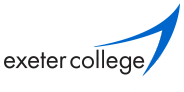   Deadline for AS/A level Entries: 1st September  Deadline for GCSE Entries: 8th SeptemberIt is vital that you read the instructions below and complete all the fields accurately. Please ensure you return this form by email to examresultsenquiries@exe-coll.ac.uk before the deadlines listed above. You may take any GCSE or GCE exam for which you were originally entered in Summer 2020.Exeter College will not charge an entry fee providing entries are made in advance of the deadline and you attend the examinations you have entered for.If you request entry after the above deadlines or if you do not attend your examinations you will be charged entry fees – these vary by subject and you will be contacted for payment.GCE exams will take place between 5 and 23 October. GCSE exams will be between 2 and 23 November. You will be notified of the dates and times of all your exams in September.There is no non-examined assessment (coursework) for the autumn exams, apart from in Art and Design. Results for all other subjects will be based solely on the examinations. Endorsement grades for GCSE English Language and GCE Sciences will be carried forward.Both the summer and autumn results will stand, but you will be able to choose which certificate you present to employers or education providers. GCE results will be released in DecemberGCSE results will be released in JanuarySurnameForenameCandidate NoEmail addressDate of birthTelephone numberI have read the above instructions and would like you to submit my exam entries as listed below:I have read the above instructions and would like you to submit my exam entries as listed below:I have read the above instructions and would like you to submit my exam entries as listed below:I have read the above instructions and would like you to submit my exam entries as listed below:I have read the above instructions and would like you to submit my exam entries as listed below:Signature: (typed name acceptable)Signature: (typed name acceptable)Awarding Body  (Pearson, AQA, OCR, or WJEC)Awarding Body  (Pearson, AQA, OCR, or WJEC)Level (AS, A Level or GCSE)SubjectSubjectSubjectSubject code (including tier if relevant)